0  1  2  3  4  5  6  7  8  9  10  11  12  13  14  15  16  17  18  19  20Write the total number of items in the pictures presented: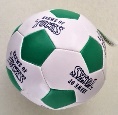          3                                           5How many balls are there together in both sets of pictures? _________________.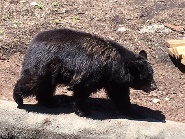                     4                                           2How many bears are there together in both sets of pictures? _________________.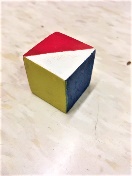                4                                         3How many blocks are there together in both sets of pictures? ________________  0  1  2  3  4  5  6  7  8  9  10  11  12  13  14  15  16  17  18  19  20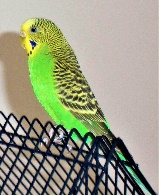                                     3            6How many birds are there together in both sets of pictures? _____________.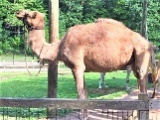                                                                                          1              7  How many camels are there together in both sets of pictures? _______________. 0  1  2  3  4  5  6  7  8  9  10  11  12  13  14  15  16  17  18  19  20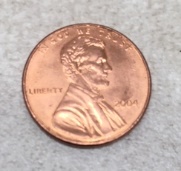          2                                                3How many cents are there together in both sets of pictures? _______________. 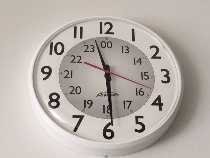                  5                                   3How many clocks are there together in both sets of pictures? _______________. 0  1  2  3  4  5  6  7  8  9  10  11  12  13  14  15  16  17  18  19  20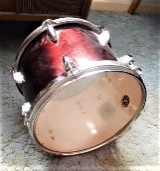                   8                                       4How many drums are there together in both sets of pictures? _______________. 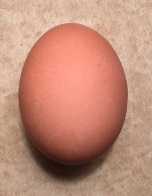             3                                       5 How many eggs are there together in both sets of pictures? _______________. 0  1  2  3  4  5  6  7  8  9  10  11  12  13  14  15  16  17  18  19  20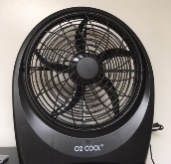                   4                                           1How many fans are there together in both sets of pictures? _______________. 